20.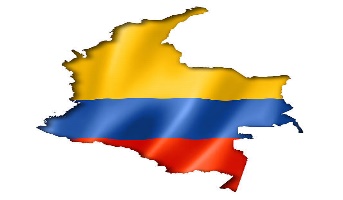 